Ф.И. ученика ____________________________ Класс ________ Дата ___________________Б-5кл.			Тема урока: Экологические факторы средыЗапиши  в тетради  тему урока.Прочитай п. 18 (с. 78-81)Дополнительно просмотри видео по ссылке https://youtu.be/d-Q86Al-KzM Запиши в тетради: определение экологических факторов.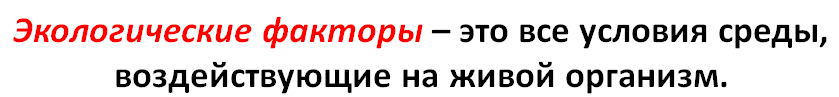 Зарисуй схему в тетради 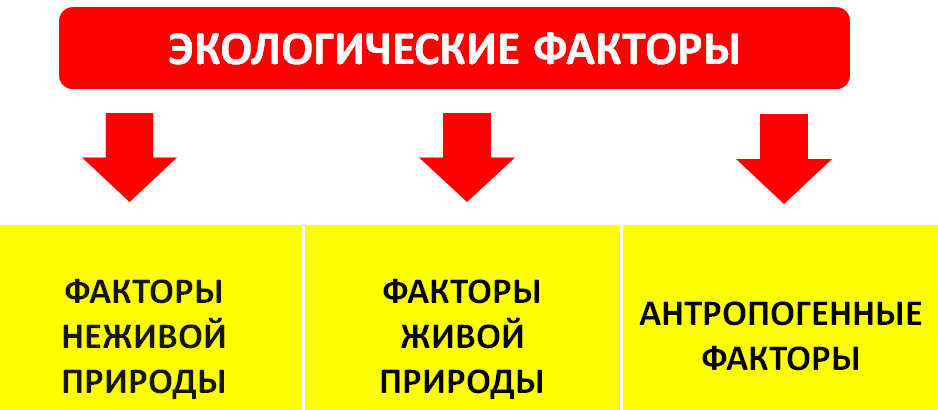 					   абиотические	   биотические	  влияние человекаВыполни задания: Прочтите перечень примеров экологических факторов и подчеркните СИНИМ карандашом экологические факторы неживой природы, а КРАСНЫМ – экологические факторы живой природы. Выпишите НОМЕРА факторов в соответствующие строки:Влажность почвыТемпература воздухаТравоядностьСлой опавших листьевМорозСолнечный светЗерноядностьГрадСуховейНасекомоядностьЖараХищникиПомёт животныхДождьСимбиозЭкологические факторы неживой природы: _______________________________Экологические факторы  живой природы: _______________________________Дополнительно выполни интерактивное упражнение https://learningapps.org/2083142Пользуясь текстом учебника стр. 78,  приведите примеры влияния   факторов  живой природы  на живые организмы? ________________________________________________________________________________________________________________________________________________________________________________________________________________________________Заполните таблицу:  Примеры влияния человека на природу (Антропогенные факторы)Урок есть в группе  5кл. – Биология в Контакте https://vk.com/topic-194161427_44346889На сайте https://umnium.ru  Форма отчета для учителя: фото выполненных работ в тетради в личном сообщении.Положительное влияниеОтрицательное влияниеВосстановление лесовРаспашка земли